         REGULAMIN MIĘDZYSZKOLNEGO KONKURSU TWÓRCZOŚCI   PLASTYCZNEJ: 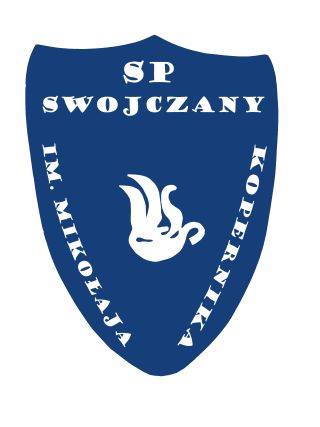 „Wszechświat Mikołaja Kopernika”CELE KONKURSU:-rozwój umiejętności plastycznych dzieci i młodzieży;-pobudzanie do kreatywnego myślenia i działania;-rozpowszechnienie wśród dzieci i młodzieży wiedzy na temat życia i znaczenia pracy naukowej Mikołaja Kopernika w kontekście nie tylko lokalnym, ale i światowym.KATEGORIE WIEKOWEKonkurs kierowany jest do uczniów szkół podstawowych w kategoriach wiekowych:1) klasy I – III szkoły podstawowej, 2) klasy IV – VIII szkoły podstawowej, PRACA KONKURSOWAPraca konkursowa powinna spełniać następujące kryteria: 1) praca powinna być wykonana indywidualnie i samodzielnie;2) rozmiar pracy nie może przekraczać formatu A3;3) praca z wykorzystaniem dowolnej techniki plastycznej: malarstwo, kolaż, grafika, rysunek, pastele itp.4) praca powinna posiadać elementy przestrzenne; Każdy uczestnik może oddać jedną samodzielnie wykonaną pracę plastyczną. Na odwrocie pracy należy podać imię i nazwisko uczestnika konkursu oraz jego wiek.Prace należy oddać osobiście lub listownie do dnia 09.02.2024r. na adres:Szkoła Podstawowa im. Mikołaja Kopernika w SwojczanchSwojczany 20032-250 CharsznicaOCENA PRAC KONKURSOWYCH ORAZ OGŁOSZENIE WYNIKÓW1. Podczas oceny prac konkursowych komisja będzie brała pod uwagę: zgodność pracy z tematyką Konkursu,  oryginalność i kreatywność w ujęciu tematu, walory estetyczne oraz artystyczne m.in. kompozycja, kolorystyka, technika wykonania.2. Z rozstrzygnięcia Konkursu zostanie sporządzony protokół, który podpiszą członkowie Komisji. 3. Ogłoszenie wyników konkursu oraz prezentacja najlepszych prac nastąpi 28 lutego 2024 r. 4. Wszystkie prace konkursowe pozostają w dyspozycji Organizatora konkursu.5. Dla zwycięzców konkursu przewidziane są nagrody oraz dyplomy. Lista laureatów zostanie przesłana na adres mailowy szkoły biorącej udział w konkursieSERDECZNIE ZAPRASZAMY DO UDZIAŁU W KONKURSIE.\OŚWIADCZENIE RODZICA/OPIEKUNA PRAWNEGO Oświadczam, że wyrażam zgodę na uczestnictwo mojego dziecka ................................................................................................................................. (imię i nazwisko)   uczącego się w szkole: .............................................................................................................................. (nazwa szkoły) w Międzyszkolnym Konkursie „ Wszechświat Mikołaja Kopernika” organizowanym przez Szkołę Podstawową im. Mikołaja Kopernika w Swojczanach. Wyrażam zgodę na przetwarzanie danych osobowych mojego dziecka w zakresie niezbędnym dla potrzeb niniejszego konkursu oraz na publikację danych osobowych i wizerunku mojego dziecka 
w środkach społecznego przekazu (strony internetowe, portalu społecznościowym), 
w związku z wynikami konkursu i do celów promocji działalności edukacyjnej uczniów biorących udział w konkursie. ............................................................................................................................... (data, podpis rodzica/opiekuna prawnego)